ПРОЕКТ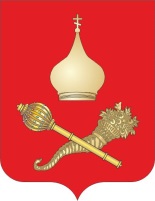 РОССИЙСКАЯ ФЕДЕРАЦИЯРОСТОВСКАЯ ОБЛАСТЬТАЦИНСКИЙ РАЙОНМУНИЦИПАЛЬНОЕ ОБРАЗОВАНИЕ«ЕРМАКОВСКОЕ СЕЛЬСКОЕ ПОСЕЛЕНИЕ»АДМИНИСТРАЦИЯ ЕРМАКОВСКОГО СЕЛЬСКОГО ПОСЕЛЕНИЯПОСТАНОВЛЕНИЕ«__»__________ 2021 года                    № ___                             ст. ЕрмаковскаяВ соответствии с Федеральным законом от 25 декабря 2008 г. № 273-ФЗ «О противодействии коррупции», Указом Президента РФ от 8 июля 2013 г. № 613 «Вопросы противодействия коррупции», Администрация Ермаковского сельского поселения постановляет:1. Внести изменения в постановление Администрации Ермаковского сельского поселения от 26.04.2017  № 65 «О Порядке размещения в информационно-телекоммуникационной сети «Интернет» на официальном сайте Администрации Ермаковского сельского поселения и предоставления для опубликования общероссийским средствам массовой информации сведений о доходах, расходах, об имуществе и обязательствах имущественного характера лиц, замещающих должности муниципальной службы и лиц, замещающих должности руководителей муниципальных учреждений Ермаковского сельского поселения»:1.1. Пункт 2.4 изложить в новой редакции«2.4. сведения об источниках получения средств, за счет которых совершены сделки (совершена сделка) по приобретению земельного участка, другого объекта недвижимого имущества, транспортного средства, ценных бумаг (долей участия, паев в уставных (складочных) капиталах организаций), цифровых финансовых активов, цифровой валюты, если общая сумма таких сделок (сумма такой сделки)  превышает общий доход муниципального служащего, и его супруги (супруга) за три последних года, предшествующих отчетному периоду».2. Постановление вступает в силу со дня его официального опубликования (обнародования).3. Контроль за выполнением настоящего постановления оставляю за собой.Глава Администрации Ермаковского сельского поселения                                         В.А. КружилинаО внесении изменений в постановление Администрации Ермаковского сельского поселения от 26.04.2017  № 65 «О Порядке размещения в информационно-телекоммуникационной сети «Интернет» на официальном сайте Администрации Ермаковского сельского поселения и предоставления для опубликования общероссийским средствам массовой информации сведений о доходах, расходах, об имуществе и обязательствах имущественного характера лиц, замещающих должности муниципальной службы и лиц, замещающих должности руководителей муниципальных учреждений Ермаковского сельского поселения»